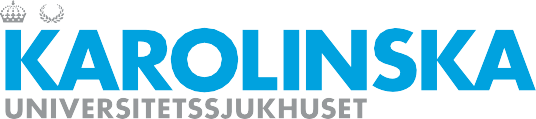 Beslut om utlämnande för forskningsändamålHärmed godkännes utlämnande av [beskrivning av aktuella data] till [mottagare] för användning i forskning som är godkänd i enlighet med Etikprövningsnämndens beslut [ärende-nr].Namn	UnderskriftNamnförtydligande och titelGodkännandet innebär att beslutsfattaren har tillsett att adekvata patientsamtycken har inhämtats eller att menprövning har gjorts i enlighet med sjukhusets riktlinje om utlämnande av journaluppgifter [STAB3108] inklusive den del av riktlinjens Bilaga 1 som rör utlämnande till forskare.Utlämnandet sker till behörig företrädare för forskningshuvudman (i enlighet med vad som har uppgetts i godkänd etikansökan).Detta beslutsdokument ska undertecknas av aktuell patientområdeschef/funktionsområdes- chef/stabschef och diarieföras tillsammans med kopia på aktuell EPN-ansökan och EPN- godkännande.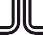 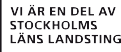 BILAGA 4Dnr:Datum: 201X-XX-XX